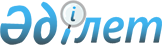 Темір аудандық мәслихатының 2022 жылғы 29 желтоқсандағы № 293 "2023–2025 жылдарға арналған Темір қаласы бюджетін бекіту туралы" шешіміне өзгерістер енгізу туралы
					
			Мерзімі біткен
			
			
		
					Ақтөбе облысы Темір аудандық мәслихатының 2023 жылғы 23 маусымдағы № 60 шешімі. Мерзімі өткендіктен қолданыс тоқтатылды
      Темір аудандық мәслихаты ШЕШТІ:
      1. Темір аудандық мәслихатының 2022 жылғы 29 желтоқсандағы № 293 "2023–2025 жылдарға арналған Темір қаласы бюджетін бекіту туралы" шешіміне мынадай өзгерістер енгізілсін:
      1–тармақ жаңа редакцияда жазылсын:
      "1. 2023–2025 жылдарға арналған Темір қаласы бюджеті осы шешімдегі 1, 2 және 3-қосымшаларға сәйкес, оның ішінде 2023 жылға мынадай көлемдерде бекітілсін:
      1) кірістер – 176 508 мың теңге, оның ішінде:
      салықтық түсімдер – 13 364 мың теңге;
      салықтық емес түсімдер – 135 мың теңге;
      негізгі капиталды сатудан түсетін түсімдер – 1 334 мың теңге;
      трансферттер түсімдері – 161 675 мың теңге, оның ішінде:
      субвенция – 22 913 мың теңге;
      2) шығындар – 176 641,2 мың теңге;
      3) таза бюджеттік кредиттеу – 0 теңге, оның ішінде:
      бюджеттік кредиттер – 0 теңге;
      бюджеттік кредиттерді өтеу – 0 теңге;
      4) қаржы активтерімен жасалатын операциялар бойынша сальдо – 0 теңге, оның ішінде:
      5) бюджет тапшылығы (профициті) – - 133,2 мың теңге;
      6) бюджет тапшылығын қаржыландыру (профицитін пайдалану) – 133,2 мың теңге;
      қарыздар түсімі – 0 теңге;
      қарыздарды өтеу – 0 теңге;
      бюджет қаражатының пайдаланылатын қалдықтары – 133,2 мың теңге.";
      5–тармақ жаңа редакцияда жазылсын:
      "5. 2023 жылға арналған Темір қаласы бюджетіне аудандық бюджеттен 138 762 мың теңге сомасында ағымдағы нысаналы трансферттердің түсімдері ескерілсін.
      Ағымдағы нысаналы трансферттердің аталған сомаларын бөлу Темір қаласы әкімінің шешімі негізінде айқындалады.".
      2. Көрсетілген шешімдегі 1–қосымша осы шешімдегі қосымшаға сәйкес жаңа редакцияда жазылсын.
      3. Осы шешім 2023 жылғы 1 қаңтардан бастап қолданысқа енгізіледі. 2023 жылға арналған Темір қаласы бюджеті
					© 2012. Қазақстан Республикасы Әділет министрлігінің «Қазақстан Республикасының Заңнама және құқықтық ақпарат институты» ШЖҚ РМК
				
      Темір аудандық мәслихатының төрағасы 

Б. Шаимов
Темір аудандық мәслихатының 2023 жылғы 23 маусымдағы № 60 шешіміне қосымшаТемір аудандық мәслихатының 2022 жылғы 29 желтоқсандағы № 293 шешіміне 1 – қосымша
Санаты
Санаты
Санаты
Санаты
Сомасы (мың теңге)
Сыныбы
Сыныбы
Сыныбы
Сомасы (мың теңге)
Кіші сыныбы
Кіші сыныбы
Сомасы (мың теңге)
Атауы
Сомасы (мың теңге)
I. Кірістер
176508
1
Салықтық түсімдер
13364
01
Табыс салығы
4571
2
Жеке табыс салығы
4571
04
Меншiкке салынатын салықтар
7943
1
Мүлiкке салынатын салықтар
313
3
Жер салығы
330
4
Көлiк құралдарына салынатын салық
5800
5
Бірыңғай жер салығы
1500
05
Тауарларға, жұмыстарға және көрсетілетін қызметтерге салынатын ішкі салықтар
850
3
Табиғи және басқа да ресурстарды пайдаланғаны үшін түсетін түсімдер
850
2
Салықтық емес түсiмдер
135
06
Басқа да салықтық емес түсiмдер
135
1
Басқа да салықтық емес түсiмдер
135
3
Негізгі капиталды сатудан түсетін түсімдер
1334
03
Жерді және материалдық емес активтерді сату
1334
1
Жерді сату
480
2
Материалдық емес активтерді сату
854
4
Трансферттердің түсімдері
161675
02
Мемлекеттiк басқарудың жоғары тұрған органдарынан түсетiн трансферттер
161675
3
Аудандардың (облыстық маңызы бар қаланың) бюджетінен трансферттер
161675
Функционалдық топ
Функционалдық топ
Функционалдық топ
Функционалдық топ
Функционалдық топ
Сомасы (мың теңге)
Кіші функция
Кіші функция
Кіші функция
Кіші функция
Сомасы (мың теңге)
ББ әкімшісі
ББ әкімшісі
ББ әкімшісі
Сомасы (мың теңге)
Бағдарлама
Бағдарлама
Сомасы (мың теңге)
Атауы
Сомасы (мың теңге)
II. Шығындар
176641,2
01
Жалпы сипаттағы мемлекеттiк көрсетілетін қызметтер
42330,6
1
Мемлекеттiк басқарудың жалпы функцияларын орындайтын өкiлдi, атқарушы және басқа органдар
42330,6
124
Аудандық маңызы бар қала, ауыл, кент, ауылдық округ әкімінің аппараты
42330,6
001
Аудандық маңызы бар қала, ауыл, кент, ауылдық округ әкімінің қызметін қамтамасыз ету жөніндегі қызметтер
39158,6
022
Мемлекеттік органның күрделі шығыстары
3172
07
Тұрғын үй-коммуналдық шаруашылық
134310
3
Елді-мекендерді көркейту
134310
124
Аудандық маңызы бар қала, ауыл, кент, ауылдық округ әкімінің аппараты
134310
008
Елді мекендердегі көшелерді жарықтандыру
6341
009
Елді мекендердің санитариясын қамтамасыз ету
2268
011
Елді мекендерді абаттандыру мен көгалдандыру
125701
15
Трансферттер
0,6
1
Трансферттер
0,6
124
Аудандық маңызы бар қала, ауыл, кент, ауылдық округ әкімінің аппараты
0,6
048
Пайдаланылмаған (толық пайдаланылмаған) нысаналы трансферттерді қайтару
0,6
ІІІ.Таза бюджеттік кредиттеу
0
Бюджеттік кредиттер
0
Санаты
Санаты
Санаты
Санаты
Сомасы (мың теңге)
Сыныбы
Сыныбы
Сыныбы
Сомасы (мың теңге)
Кіші сыныбы
Кіші сыныбы
Сомасы (мың теңге)
Атауы
Сомасы (мың теңге)
5
Бюджеттік кредиттерді өтеу
0
01
Бюджеттік кредиттерді өтеу
0
1
Мемлекеттік бюджеттен берілген бюджеттік кредиттерді өтеу
0
Функционалдық топ
Функционалдық топ
Функционалдық топ
Функционалдық топ
Функционалдық топ
Сомасы (мың теңге)
Кіші функция
Кіші функция
Кіші функция
Кіші функция
Сомасы (мың теңге)
ББ әкімшісі
ББ әкімшісі
ББ әкімшісі
Сомасы (мың теңге)
Бағдарлама
Бағдарлама
Сомасы (мың теңге)
Атауы
Сомасы (мың теңге)
IV. Қаржы активтерімен жасалатын операциялар бойынша сальдо
0
V. Бюджет тапшылығы (профициті)
-133,2
VІ. Бюджет тапшылығын қаржыландыру (профицитін пайдалану)
 133,2
Санаты
Санаты
Санаты
Санаты
Сомасы (мың теңге)
Сыныбы
Сыныбы
Сыныбы
Сомасы (мың теңге)
Кіші сыныбы
Кіші сыныбы
Сомасы (мың теңге)
Атауы
Сомасы (мың теңге)
8
Бюджет қаражатының пайдаланылатын қалдықтары
133,2
01
Бюджет қаражаты қалдықтары
133,2
1
Бюджет қаражатының бос қалдықтары
133,2